BCR/ 641 /2018ZAPYTANIE OFERTOWE z dnia 10.05.2018 roku w ramach realizacji projektu AIR TRITIA, Interreg Central Europe, finansowanego przez Europejski Fundusz Rozwoju Regionalnego - 85% oraz fundusz własny – 15%. 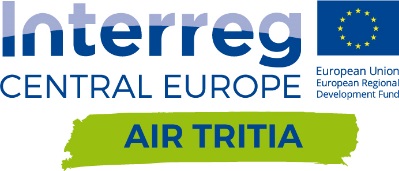 Informacje ogólne1.	Zamawiający: Główny Instytut Górnictwa. Zapytanie ofertowe prowadzone jest zgodnie z zasadami konkurencyjności. Do niniejszego zapytanie ofertowego nie stosuje się przepisów ustawy Prawo Zamówień Publicznych z dnia 29 stycznia 2004 r. (Dz. U. 2013 r., poz. 907 z późn. zm). Opis przedmiotu zamówieniaPrzedmiotem zamówienia w ramach niniejszego zapytania ofertowego jest wykonanie usługi polegającej na wykonaniu sprzętu pomocniczego (stojak do aparatury, przyłącza) i działań, niezbędnych do wykonania pomiarów w lokalizacji Stacji Meteorologicznej IMGW w Raciborzu.W ofercie należy podać: -	cenę netto i brutto w PLN. Cena brutto winna obejmować wszystkie koszty związane z zakupem materiałów, wykonaniem sprzętu pomocniczego, podłączeniem aparatury GIG oraz odłączeniem aparatury i demontażem sprzętu pomocniczego po zakończeniu pomiarów.Wymagania i parametry techniczne:   	Zasadniczym elementem sprzętu pomocniczego będzie stojak do aparatury pomiarowej o wymiarach 43 cmx36cmx27cm i wadze około 10 kg, wykonany ze stali nierdzewnej. Wysokość stojaka zapewni umieszczenie aparatury na poziomie  około 1.0 m - 1.5 m nad powierzchnią ziemi. Koniecznym elementem stojaka jest zadaszenie zamontowane w taki sposób, by chroniło aparaturę przed opadem atmosferycznym, nie zaburzając przepływu powietrza przez filtry urządzenia. Ponadto oferent wykona złącza i podłączenia aparatury do istniejącego stanowiska pomiarowego.Inne wymagania: Usługa będzie wykonana w terminie, do dnia 15.06.2018Uzyskanie zgody na wejścia na teren stacji meteorologicznej IMGW Racibórz leży po stronie wykonawcy.-Termin płatności: 14 dniIII. 	Kryteria oceny ofert oraz wybór najkorzystniejszej ofertyKryteriami oceny ofert będą:Cena brutto = 100 % Zamawiający uzna za najkorzystniejszą i wybierze ofertę o najniższej cenie, która spełnia wszystkie wymagania określone w Opisie przedmiotu zamówienia.3.Cena podana przez Wykonawcę nie będzie podlegała zmianie w trakcie realizacji zamówienia.4.Informuję, że w przypadku zaakceptowania Państwa oferty zostaniecie o tym fakcie powiadomieni 
i zostanie wdrożone przygotowanie zamówienia. IV. Miejsce i termin składania ofertOfertę należy złożyć do dnia 18.05.2018 do godz. 12:00 Ofertę można złożyć drogą elektroniczną, faxem lub w siedzibie Zamawiającego:Główny Instytut Górnictwa,Plac Gwarków 1,40-166 Katowice,fax: 32 259 22 05adres e-mail: aszymanska@gig.euKontakt handlowy:	Małgorzata Wysocka     - tel. (32) 259 28 14- fax: (032) 259 22 95 - e-mail: mwysocka@gig.eu Anna Szymańska  	- tel. (32) 259 22 95- fax: (032) 259 22 95 - e-mail: aszymanska@gig.eu Kontakt techniczny: Małgorzata Wysocka     - tel. (32) 259 28 14- fax: (032) 259 22 95 - e-mail: mwysocka@gig.eu Zamawiający informuje, iż ocenie podlegać będą tylko te oferty, które wpłyną do Zamawiającego w okresie od dnia ogłoszenia niniejszego zapytania ofertowego do dnia, 
w którym upłynie termin składania ofert.Zamawiający zastrzega sobie prawo do unieważnienia zapytania ofertowego w każdej chwili,
bez podania przyczyny.ZAPRASZAMY DO SKŁADANIA OFERT